Cisco Catalyst 2960L - seria ekonomicznych i łatwych w obsłudze przełącznikówJeśli jesteś na etapie tworzenia infrastruktury sieciowej w swojej firmie to sprawdź koniecznie produkty wchodzące w skład serii <strong>Cisco Catalyst 2960L</strong>. Są to wysokiej jakości switche, które wyróżniają się znakomitymi parametrami technicznymi. Zobacz co jeszcze warto wiedzieć na ich temat.Cisco Catalyst 2960L - co wyróżnia te switche?Switche należące do serii Cisco Catalyst 2960L cechują się solidnymi konstrukcjami i doskonałymi parametrami technicznymi. Urządzenia te zostały stworzone z myślą o osbach, którym zależy na umiarkowanych kosztach i prostocie użytkowania. Innowacyjne rozwiązania, jakie wykorzystano w tych sprzętach pozwolą Ci na niezawodne działanie przy zachowaniu wysokiego stopnia bezpieczeństwa i energoszczędności. W produktach tych zastosowano także cenione oprogramowanie Cisco IOS.Gdzie sprawdzą się przełączniki Cisco?Przełączniki Cisco to wysokiej jakości sprzęt, który spotkać można zarówno w domach, jak i firmach. Producent ten uznawany jest za czołową firmę, która oferuje sprzęt sieciowy. Warto wspomnieć o tym, że opisywane modele switchy sprawdzą się doskonale w miejscach zapylonych, w których nie powinno stosować się urządzeń wyposażonych w wentylatory. Urządzenia Cisco Catalyst 2960L stworzone zostały w taki sposób, by móc bezawaryjnie działać w otoczeniu, w którym panuje temperatura w zakresie od -5 do +45 stopni Celsjusza oraz wilgotność maksymalna 95%.Solidne konstrukcje i doskonałe parametryOpisywane przez nas urządzenia Cisco spotkać można na sklepowych półkach w kilku różnych wariantach. Różnią się one parametrami, które dotyczą głównie przekazywania pakietów. Nowoczesne systemy ułatwiające korzystanie ze sprzętu, z pewnością przypadną Ci do gustu i sprawią, że switche od firmy Cisco będą doskonałą odpowiedzią na potrzeby Twojej firmy. Produkty te w niezwykle konkurencyjnych cenach znajdziesz na stronie: https://sklep.comel-it.com/catalyst-2960l_799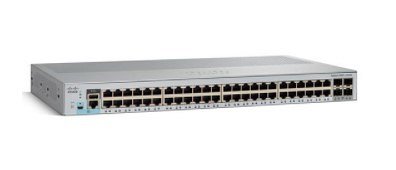 